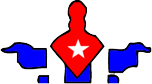 Para formalizar su inscripción al X Encuentro Internacional de Estudiantes de Psicología necesitamos los siguientes datos:Nombre y Apellidos: País: Correo electrónico: Teléfono celular: Grado científico: Institución: Calidad de participación: Modalidad de presentación: Título del trabajo: Es necesario envíe lo más pronto posible sus datos de inscripción.Las cuotas de inscripción del evento son las siguientes:Estudiantes de pregrado (con certificado acreditativo): 80.00 Pesos Cubanos Convertibles (CUC)Profesionales y estudiantes de postgrado: 100.00 Pesos Cubanos Convertibles (CUC)El pago de la misma se realizará en efectivo, el lunes 7 de mayo en la acreditación del evento o de forma anticipada mediante transferencia bancaria. Su pago incluye:Participación en todas las actividades del programa.Almuerzo (lunes 7 a jueves 10).Materiales del evento (programa, credencial, entre otros).Certificado de participación.Memorias del evento.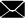 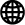 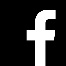 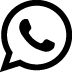 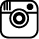 